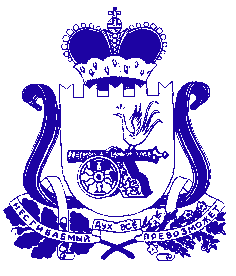 АДМИНИСТРАЦИЯ МУНИЦИПАЛЬНОГО ОБРАЗОВАНИЯ «КРАСНИНСКИЙ РАЙОН» СМОЛЕНСКОЙ ОБЛАСТИ Р А С П О Р Я Ж Е Н И Еот 06.09.2021  № 392-рОб утверждении перечня массовых социально значимых муниципальных услуг, подлежащих переводу в электронный формат на территории муниципального образования «Краснинский район»Смоленской областиВ   соответствии  с  распоряжением  Губернатора  Смоленской области      А.В. Островского от 08.07.2021 № 1298-р/адм:1. Утвердить прилагаемый перечень массовых социально значимых муниципальных услуг, подлежащих переводу в электронный формат на территории муниципального образования «Краснинский район» Смоленской области. 2. Назначить ответственным за перевод массовых социально значимых муниципальных услуг в электронный формат заместителя Главы муниципального образования «Краснинский район» Смоленской области     В.Н. Попкова. 3. Распоряжения Администрации муниципального образования «Краснинский район» Смоленской области от 05.08.2021 № 329-р «Об утверждении перечня массовых социально значимых государственных и муниципальных услуг, подлежащих переводу в электронный формат на территории муниципального образования «Краснинский район» Смоленской области», от 10.08.2021 №337-р «О внесении изменений в перечень массовых социально значимых государственных и муниципальных услуг, подлежащих переводу в электронный формат на территории муниципального образования «Краснинский район» Смоленской области», от 31.08.2021 №376-р «О внесении изменений в перечень массовых социально значимых государственных и муниципальных услуг, подлежащих переводу в электронный формат на территории муниципального образования «Краснинский район» Смоленской области» признать утратившими силу.Глава муниципального образования«Краснинский район»Смоленской области                                                                            С.В. АрхипенковУТВЕРЖДЕН распоряжением Администрации муниципального образования «Краснинский район»Смоленской  области от ______________ №_______ПЕРЕЧЕНЬмассовых социально значимыхмуниципальных услуг, подлежащих переводу в электронный формат на территории муниципального образования  «Краснинский район» Смоленской областиГлава муниципального образования«Краснинский район»Смоленской области                                                                      С.В. Архипенков №п/пНаименование массовойсоциально значимой государственной (муниципальной) услугиРуководитель структурного подразделения Администрации муниципального образования  «Краснинский район» Смоленской области, ответственный за перевод массовой социально значимой государственной (муниципальной) услуги в электронный формат1231.Выдача разрешения на ввод объекта в эксплуатацию А.П. Комков, начальник отдела по ЖКХ и строительству Администрации муниципального образования  «Краснинский район» Смоленской области2.Выдача разрешения на строительство объекта капитального строительства (в том числе внесение изменений в разрешение на строительство объекта капитального строительства и внесение изменений в разрешение на строительство объекта капитального строительства в связи с продлением срока действия такого разрешения) А.П. Комков, начальник отдела по ЖКХ и строительству Администрации муниципального образования  «Краснинский район» Смоленской области3.Направление уведомления о соответствии построенных или реконструированных объектов индивидуального жилищного строительства или садового дома требованиям законодательства Российской Федерации о градостроительной деятельности  А.П. Комков, начальник отдела по ЖКХ и строительству Администрации муниципального образования  «Краснинский район» Смоленской областиНаправление уведомления о соответствии указанных в уведомлении о планируемом строительстве параметров объекта индивидуального жилищного строительства или садового дома установленным параметрам и допустимости размещения объекта индивидуального жилищного строительства или садового дома на земельном участке А.П. Комков, начальник отдела по ЖКХ и строительству Администрации муниципального образования  «Краснинский район» Смоленской области5.Выдача градостроительного плана земельного участка А.П. Комков, начальник отдела по ЖКХ и строительству Администрации муниципального образования  «Краснинский район» Смоленской области6.Выдача разрешений на право вырубки зеленых насаждений З.В. Козырева, И. о. начальника отдела городского хозяйства Администрации муниципального образования «Краснинский район»Смоленской областиГлавы сельских поселений муниципального образования  «Краснинский район» Смоленской области7.Перераспределение земель и (или) земельных участков, находящихся в государственной или муниципальной собственности, и земельных участков, находящихся в частной собственности А.П. Шестернев, начальник отдела экономики, комплексного развития и муниципального имущества Администрации муниципального образования «Краснинский район» Смоленской области8.Предоставление разрешения на осуществление земляных работ А.П. Комков, начальник отдела по ЖКХ и строительству Администрации муниципального образования  «Краснинский район» Смоленской области 9.Присвоение адреса объекту адресации, изменение и аннулирование такого адреса А.П. Комков, начальник отдела по ЖКХ и строительству Администрации муниципального образования  «Краснинский район» Смоленской областиГлавы сельских поселений муниципального образования «Краснинский район» Смоленской области10.Согласование проведения переустройства и (или) перепланировки помещения в многоквартирном доме А.П. Комков, начальник отдела по ЖКХ и строительству Администрации муниципального образования  «Краснинский район» Смоленской области11,Утверждение схемы расположения земельного участка или земельных участков на кадастровом плане территории А.П. Комков, начальник отдела по ЖКХ и строительству Администрации муниципального образования  «Краснинский район» Смоленской области12.Предоставление земельного участка, находящегося в муниципальной собственности, или государственная собственность на который не разграничена, на торгах А.П. Шестернев, начальник отдела экономики, комплексного развития и муниципального имущества Администрации муниципального образования «Краснинский район» Смоленской области13.Направление уведомления о планируемом сносе объекта капитального строительства и уведомления о завершении сноса объекта капитального строительства А.П. Комков, начальник отдела по ЖКХ и строительству Администрации муниципального образования  «Краснинский район» Смоленской области14.Перевод жилого помещения в нежилое помещение и нежилого помещения в жилое помещение А.П. Комков, начальник отдела по ЖКХ и строительству Администрации муниципального образования  «Краснинский район» Смоленской области Главы сельских поселений муниципального образования «Краснинский район» Смоленской области15.Предоставление разрешения на отклонение от предельных параметров разрешенного строительства, реконструкции объекта капитального строительстваА.П. Комков, начальник отдела по ЖКХ и строительству Администрации муниципального образования  «Краснинский район» Смоленской области 16.Выдача разрешения на установку и эксплуатацию рекламных конструкций на соответствующей территории, аннулирование такого разрешения А.П. Комков, начальник отдела по ЖКХ и строительству Администрации муниципального образования  «Краснинский район» Смоленской области17.Выдача разрешения на использование земель или земельного участка, которые находятся в государственной или муниципальной собственности, без предоставления земельных участков и установления сервитута, публичного сервитута А.П. Комков, начальник отдела по ЖКХ и строительству Администрации муниципального образования  «Краснинский район» Смоленской области18.Отнесение земель или земельных участков к определенной категории или перевод земель или земельных участков из одной категории в другую А.П. Комков, начальник отдела по ЖКХ и строительству Администрации муниципального образования  «Краснинский район» Смоленской области19.Установление сервитута (публичного сервитута) в отношении земельного участка, находящегося в государственной или муниципальной собственности А.П. Комков, начальник отдела по ЖКХ и строительству Администрации муниципального образования  «Краснинский район» Смоленской области20.Постановка на учет и направление детей в образовательные учреждения, реализующие образовательные программы дошкольного образования Ю.С. Круглей, начальник отдела образования муниципального образования «Краснинский район» Смоленской области21.Выдача акта освидетельствования проведения основных работ по строительству (реконструкции) объекта индивидуального жилищного строительства с привлечением средств материнского (семейного) капитала А.П. Комков, начальник отдела по ЖКХ и строительству Администрации муниципального образования  «Краснинский район» Смоленской области22.Предоставление недвижимого имущества, находящегося в государственной и муниципальной собственности, арендуемого субъектами малого и среднего предпринимательства при реализации ими преимущественного права на приобретение арендуемого имущества, в собственность А.П. Шестернев, начальник отдела экономики, комплексного развития и муниципального имущества Администрации муниципального образования «Краснинский район» Смоленской области23.Подготовка и утверждение документации по планировке территории А.П. Комков, начальник отдела по ЖКХ и строительству Администрации муниципального образования  «Краснинский район» Смоленской области24.Выдача решения о согласовании архитектурно-градостроительного облика объекта капитального строительства А.П. Комков, начальник отдела по ЖКХ и строительству Администрации муниципального образования  «Краснинский район» Смоленской области25.Установка информационной вывески, согласование дизайн-проекта размещения вывески А.П. Комков, начальник отдела по ЖКХ и строительству Администрации муниципального образования  «Краснинский район» Смоленской области26.Постановка граждан на учет в качестве лиц, имеющих право на предоставление земельных участков в собственность бесплатно А.П. Шестернев, начальник отдела экономики, комплексного развития и муниципального имущества Администрации муниципального образования «Краснинский район» Смоленской области27.Предварительное согласование предоставления земельного участка, находящегося в государственной или муниципальной собственности А.П. Комков, начальник отдела по ЖКХ и строительству Администрации муниципального образования  «Краснинский район» Смоленской области28.Предоставление в собственность, аренду, постоянное (бессрочное) пользование, безвозмездное пользование земельного участка, находящегося в государственной или муниципальной собственности, без проведения торгов А.П. Шестернев, начальник отдела экономики, комплексного развития и муниципального имущества Администрации муниципального образования «Краснинский район» Смоленской области29.Предоставление земельного участка, находящегося в государственной или муниципальной собственности, в собственность бесплатно А.П. Шестернев, начальник отдела экономики, комплексного развития и муниципального имущества Администрации муниципального образования «Краснинский район» Смоленской области30.Принятие на учет граждан в качестве нуждающихся в жилых помещениях З.В. Козырева, И. о. начальника отдела городского хозяйства Администрации муниципального образования «Краснинский район» Смоленской областиГлавы сельских поселений муниципального образования «Краснинский район» Смоленской области31.Предоставление жилого помещения по договору социального найма А.П. Шестернев, начальник отдела экономики, комплексного развития и муниципального имущества Администрации муниципального образования «Краснинский район» Смоленской областиЗ.В. Козырева, И. о. начальника отдела городского хозяйства Администрации муниципального образования «Краснинский район» Смоленской областиГлавы сельских поселений муниципального образования «Краснинский район» Смоленской области 32.Запись в кружки и секции Ю.С. Круглей, начальник отдела образования муниципального образования «Краснинский район» Смоленской области 33.Прием заявлений о зачислении в государственные и муниципальные образовательные организации субъектов Российской Федерации, реализующие программы общего образования  Ю.С. Круглей, начальник отдела образования муниципального образования «Краснинский район» Смоленской области34.Оформление и выдача архивных справок, архивных копий, архивных выписокЖ.В. Божкова, начальник архивного отдела  Администрации муниципального образования  «Краснинский район» Смоленской области35.Выплата компенсации части родительской платы за присмотром и уходом за детьми в государственных и муниципальных образовательных организациях, находящихся на территории соответствующего субъекта Российской ФедерацииЮ.С. Круглей, начальник отдела образования Администрации муниципального образования  «Краснинский район» Смоленской области36.Организация отдыха детей в каникулярное времяЮ.С. Круглей, начальник отдела образования Администрации муниципального образования  «Краснинский район» Смоленской области37.Оформление свидетельств об осуществлении перевозок по маршруту регулярных перевозок и карт маршрута регулярных перевозок, переоформление свидетельств  об осуществлении перевозок по маршруту регулярных перевозок и карт маршрута регулярных перевозокА.П. Комков, начальник отдела по ЖКХ и строительству Администрации муниципального образования  «Краснинский район» Смоленской области38.Предоставление разрешения на условно разрешенный вид использования земельного участка или объекта капитального строительстваА.П. Комков, начальник отдела по ЖКХ и строительству Администрации муниципального образования  «Краснинский район» Смоленской области39.Выдача специального разрешения на движение по автомобильным дорогам тяжеловесного и (или) крупногабаритного транспортного средства в соответствии с полномочиями, определенными в статье 31 Федерального закона «Об автомобильных дорогах и о дорожной деятельности в Российской Федерации и о внесении изменений в отдельные законодательные акты Российской Федерации»А.П. Комков, начальник отдела по ЖКХ и строительству Администрации муниципального образования  «Краснинский район» Смоленской области40.Установление опеки, попечительства (в том числе предварительные опека и попечительство), патроната, освобождение опекуна (попечителя) от исполнения им своих обязанностейЮ.С. Круглей, начальник отдела образования Администрации муниципального образования  «Краснинский район» Смоленской области41.Назначение ежемесячной выплаты на содержание ребенка в семье опекуна (попечителя) и приемной семьеЮ.С. Круглей, начальник отдела образования Администрации муниципального образования  «Краснинский район» Смоленской области